7-Б КЛАСС, ЗАДАНИЯ С 13.04 - 17.04.2020Понедельник  13.04.2020Понедельник  13.04.2020Понедельник  13.04.2020Понедельник  13.04.2020Понедельник  13.04.2020№ПредметТемаРекомендованное задание для изученияЭл.адрес учителядля связи1Технология ДевочкиХудожественное оформление изделияhttps://infourok.ru/konspekt-uroka-na-temu-applikaciya-hudozhestvennoe-oformlenie-izdeliy-klass-2838626.htmlИнфоурок ТехнологияКонспект урока на тему: «Аппликация. Художественное оформление изделий» (7 класс)
2.Практическая работа. «Создание эскиза аппликации».Выполнить 3 практическое задание  «эскиз аппликации настенного панно»
3. Тест. Прислать фото написанного тестаsokolova7school@gmail.com 1Технология МальчикиПросечной (пропильной) металл.П.26 стр127-131 учебника «Технология» 7кл.авторов А.Т.Тищенко, В.Д.Симоненкоhttp://tepka.ru/tehnologiya_7m/29.htmlОтветьте письменно в рабочей тетради на вопросы 2 и 4 на стр.131. Результаты пришлите электронной почтойrnikolaj294@gmail.com 2ГеографияЗакрепление пройденного материалаАтлас стр.52-53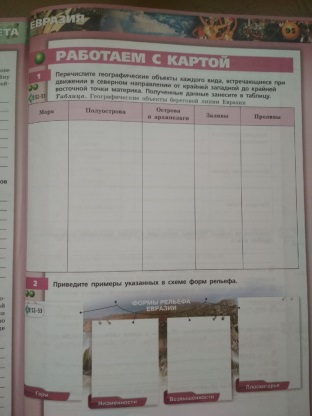 cygankovaelenka@gmail.com3ИЗО Цвет - элемент композиционного творчества, линии и пятна.1. Пройти по ссылке:https://nsportal.ru/shkola/izobrazitelnoe-iskusstvo/library/2012/11/04/tsvet-element-kompozitsionnogo-tvorchestva2. Ознакомиться с презентацией "Цвет - элемент композиционного творчества".3. Рисование по представлению плоскостной композиции: натюрморт; (лист А3,черный маркер).4. По этой ссылке можно посмотреть выполнение натюрморта. https://yandex.ru/images/search?text=Рисование%20по%20представлению%20плоскостной%20композиции%3A%20натюрморт%3B%20(лист%20А3%2Cчерный%20маркер).&stype=image&lr=16&source=wizФото рисункаtmirgalyautdinova@gmail.com 4МатематикаалгебраКонтрольная работа № 6 «Функции, Линейная функция ».Текст задания будет выложен в день проведенияgalinochkazhuravel1961@gmail.com 5Англ.язВодорацкая О.В.Спорт и подросткиУчебник стр.102упр.9 (устно) https://edu.skyeng.ru/teacherили если нет доступа,тоУчебник стр.101упр7(письм. перевод)olya.vodoratskaya9108110350@gmail.com 5Англ.язФомина В.В.Витамины.Обучение чтению с извлечением детальной информации Интернет-ресурс: Сайт https://learningapps.org/ папка “Vitamins”Письменная работа: Учебник с. 99 №5,6fmnvictoria@gmail.com 6ЛитератураН.А.Заболоцкий. Анализ стихотворения «Не позволяй душе лениться…».Краткие сведения о Заболоцком, стр.166, прочитать. Прочитать стихотворение и устно ответить на вопросы 1, 2, 3, 4, 5, на стр. 167-168. Дать письменный ответ на любые два вопроса   на стр. 167-168nadiakorolyova43@gmail.com  Вторник  14.04.2020Вторник  14.04.2020Вторник  14.04.2020Вторник  14.04.2020Вторник  14.04.2020№ПредметТемаРекомендованное задание для изученияЭл.адрес учителядля связи1ИКТ Оценка количественных параметров текстовых документовhttps://www.yaklass.ru/p/informatika/7-klass/obrabotka-tekstovoi-informatcii-14582/otcenka-kolichestvennykh-parametrov-tekstovykh-dokumentov-13826 Задания и тест на яклассmaestrio83@gmail.com 2Русск. яз.Контрольная (самостоятельная) работа.Упр.486nadiakorolyova43@gmail.com  3МатематикагеометрияПостроение треугольника по трем элементам. Построение треугольника по двум сторонам и углу между нимиhttps://infourok.ru/postroenie-treugolnika-po-trem-elementamgeometriya-1065141.htmlп.39,№286,287galinochkazhuravel1961@gmail.com 4ФизикаИсточники энергии. Невозможность создания вечного двигателя.Видеоролик:https://drive.google.com/open?id=1grBGQZVAkCC24OZRu4Yxx64Oz65XOE6imaestrio83@gmail.com 5Химия Контрольная работа №2
«Математика в химии»https://yadi.sk/i/yQT1vbHFeNexmw
Скачать задания контрольной работы по ссылке Выполнить контрольную работу, фото выполненных заданий прислать учителюaiterekhina1509@gmail.com 6Англ.яз Водорацкая О.В.Спорт и подросткиСтр.102упр.10-чит.,переводить и ответить на 3 вопроса устноhttps://edu.skyeng.ru/teacherили если нет доступа,то Учебник стр.102упр8(письм.)olya.vodoratskaya9108110350@gmail.com 6Англ.яз Фомина В.В.Почему люди занимаются спортом.Введение новой лексики.Интернет-ресурс: https://resh.edu.ru/subject/lesson/2833/main/ Сайт https://learningapps.org/ папка “Sports”fmnvictoria@gmail.com 7ФизкультураПрыжок в высоту способ «Перекидной».https://sinref.ru/000_uchebniki/05000sport/002_uchebnik_trenera_po_legkoi_atletike_1982/094.htm
Учебник физическая культура 5-7 кл. М.Я.Виленсккий(параграф 6 информационный поиск,)https://fiz-ra-ura.jimdofree.com/ученикам/учебники-читать-онлайн/ После ознакомления с темой. Подготовить сообщение ( 1 рукописная страница), выслать учителю по готовности.sergeiasb466@gmail.comСреда  15.04.2020Среда  15.04.2020Среда  15.04.2020Среда  15.04.2020Среда  15.04.2020№ПредметТемаРекомендованное задание для изученияЭл.адрес учителядля связи1Франц.язМоник идет в школуучебник с. 76 текст читать, к нему задания у. 22, 23, 24svetlanaandreevnakozulina@gmail.com 2Музыка Развитие жанра симфонии в русской музыкеУрок 281.Записать определение «симфония»- это музыкальное произведение для симфонического оркестра, состоящее из нескольких частей.2.Запишите тему урока «Жанр симфонии в русской музыке П.И.Чайковского». 3.Послушай музыку П.И.Чайковского Симфония № 1 соль минор. https://ru357.iplayer.info/song/7909226/CHajkovskij_-_Simfoniya_5_1_chast/julya.alex2020@gmail.com 3Русс.язУпотребление частиц в речи.Выполните упр.489, 490(задания 3 и 4), 491 (задание 2) Упр.493(задания 1, 4)nadiakorolyova43@gmail.com  4МатематикаалгебраУравнения с двумя переменными.П.24https://nsportal.ru/download/#https://nsportal.ru/sites/default/files/2014/01/10/lineynoe_uravnenie_s_dvumya_peremennymi.pptx№911,916galinochkazhuravel1961@gmail.com 5ФизкультураПередача мяча двумя руками после перемещения в волейболе.http://sclubs.ru/articles/tehnika/tehnika_igry_v_volyaybol/priem_i_peredacha_myacha_v_volyaybole/Учебник физическая культура 5-7 кл. М.Я.Виленсккий(параграф 9, информационный поиск)https://fiz-ra-ura.jimdofree.com/ученикам/учебники-читать-онлайн/ sergeiasb466@gmail.com6ИсторияИзменения в социальной структуре Российского обществаИнтернет-ресурс: https://resh.edu.ru/subject/lesson/2526/start/ Учебник стр. 44-49Рабочая тетрадь стр. 32-37 Письменная работа: П.19 читать, РТ (ч.2) п.19 стр. 32-37:На оценку 3: № 1, 3, 4, 7, .На оценку 4: № 1, 2, 3, 4, 5, 7, 8.На оценку 5: Все задания.p.angelica.andreevna@gmail.com Четверг  16.04.2020Четверг  16.04.2020Четверг  16.04.2020Четверг  16.04.2020Четверг  16.04.2020№ПредметТемаРекомендованное задание для изученияЭл.адрес учителядля связи1ФизикаРешение задач «Работа, мощность, энергия»Задачи для решения:https://drive.google.com/open?id=1HMUC8SMD62bv1qFcjVaojKawZx5-bmUq Отправить решенные заданияmaestrio83@gmail.com 2БиологияКласс Млекопитающие. Млекопитающие различных экосистем.П46(повторить)п47 Стр.125.зад1-3(письм)П47(таблица)malinovazoa544@gmail.com 3ГеографияЗападная часть ЕвропыСсылка на презентациюhttps://infourok.ru/prezentaciya-po-geografii-na-temu-zapadnaya-chast-evropi-3232102.html§44, атлас В конце презентации пройти тестcygankovaelenka@gmail.com4ОбществоПовторительно обобщающий урок по теме «Человек в экономических отношениях»Учебник стр. 66-120 Практическая работа: https://drive.google.com/file/d/11ZuyPKzz4NNGYWSK7Hr9KCnYTfGG0cYV/view?usp=sharingp.angelica.andreevna@gmail.com5Русс.язСмысловая роль частиц.Упр.493 (задания 2 и 3 – устно), 497. Упр.495nadiakorolyova43@gmail.com  6МатематикагеометрияПостроение треугольника по стороне и прилежащим к ней угламПостроение треугольника по стороне и прилежащим к ней угламgalinochkazhuravel1961@gmail.com 7ИсторияНародные движения в XVII в.Интернет-ресурс: https://resh.edu.ru/subject/lesson/2938/start/ Учебник стр. 50-57 Письменная работа: Прочитать п.20. Письменно выполнить «вопросы и задания для работы с текстом параграфа»  №1-2 стр. 55. Тестовый контроль: https://onlinetestpad.com/ru/testview/204779-narodnye-dvizheniya-xvii-veka-rossiya-v-xvii-vekep.angelica.andreevna@gmail.comПятница  17.04.2020Пятница  17.04.2020Пятница  17.04.2020Пятница  17.04.2020Пятница  17.04.2020№ПредметТемаРекомендованное задание для изученияЭл.адрес учителядля связи1Русс.язПроизношение употребительных предлогов, союзов, частиц.П.39, стр.207-208, прочитать и запомнить. Выполнить упр.499 (задание 1), 501, 502. . Выполнить упр.499 (задание 2)nadiakorolyova43@gmail.com  2ЛитератураА.Т.Твардовский. Анализ стихотворений «Прощаемся мы с матерями…», «На дне моей жизни…».Воспоминания А.В.Македонова о Твардовском, стр.170, прочитать. Прочитать стихотворение и устно ответить на вопросы 1, 2, 3, 4, 5, на стр. 173 Дать письменный ответ на вопросы 1, 4 и 5 стр.173nadiakorolyova43@gmail.com 3МатематикаалгебраСвойства и график уравнений с двумя переменнымиП.24https://infourok.ru/prezentaciya-po-algebre-na-temu-grafik-lineynogo-uravneniya-s-dvumya-peremennimi-klass-794235.html№916,918galinochkazhuravel1961@gmail.com 4ФизкультураПрием мяча снизу двумя руками в волейболе.http://sclubs.ru/articles/tehnika/tehnika_igry_v_volyaybol/priem_i_peredacha_myacha_v_volyaybole/Учебник физическая культура 5-7 кл. М.Я.Виленсккий(параграф 9, информационный поиск)https://fiz-ra-ura.jimdofree.com/ученикам/учебники-читать-онлайн/sergeiasb466@gmail.com5Англ.язВодорацкая О.В.Спорт и подросткиСтр.103упр.11-чит.,переводить и написать 4 имениhttps://edu.skyeng.ru/teacherили если нет доступа,тоУчебник стр.120  упр.1(Письм.6 слов)olya.vodoratskaya9108110350@gmail.com 5Англ.язФомина В.В.Пассивный залог. Повторение грамматического материалаИнтернет-ресурс: https://www.yaklass.ru/p/english-language/59-klass/grammar-18547/passive-voice-381574/re-8441bd83-646a-41f8-a658-512097149a4ehttps://www.yaklass.ru/p/english-language/59-klass/grammar-18547/passive-voice-381574/re-2674a3a6-8407-462b-bfa2-b54ed5e8d2edhttps://www.yaklass.ru/p/english-language/59-klass/grammar-18547/passive-voice-381574/re-8e40c147-47a2-4fa5-ac08-0f05d62f54c2 Тестовый контроль: https://www.yaklass.ru/p/english-language/59-klass/grammar-18547/passive-voice-381574/tv-92249316-60ed-4e31-b82e-7beeafd716a3fmnvictoria@gmail.com 